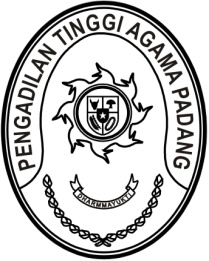 Nomor     	:	W3-A/        /HM.01.2/5/2023	30 Mei 2023Lampiran	:	-Perihal	:	Peringatan Hari Lahir Pancasila Tahun 2023Yth.Hakim Tinggi PTA Padang;Pejabat Struktural dan Fungsional PTA Padang;Pegawai PTA Padang;PPNPN PTA Padang.Assalamu’alaikum, Wr. Wb.Sehubungan dengan surat Sekretaris Mahkamah Agung RI nomor 1032/SEK/HM.01.2/5/2023 tanggal 26 Mei 2023 hal yang sama pada pokok surat, dengan ini kami undang saudara untuk mengikuti kegiatan dimaksud yang Insyaallah akan dilaksanakan pada:Hari/Tanggal	: Kamis/ 1 Juni  2023Jam		: 07.30 WIB s.d selesaiTempat	: Pengadilan Tinggi Agama PadangPakaian	: Pakaian AdatDemikian disampaikan, dan terima kasih.WassalamKetua,Dr. Drs. H. Pelmizar, M.H.I.NIP. 195611121981031009